10	рекомендовать Совету пункты для включения в повестку дня следующей ВКР и представить свои соображения в отношении предварительной повестки дня последующей конференции и в отношении возможных пунктов повесток дня будущих конференций в соответствии со Статьей 7 Конвенции,Базовая информацияРабота земных станций, находящихся в движении (ESIM), которые взаимодействуют с негеостационарными космическими станциями фиксированной спутниковой службы, не являются новым элементом международной регламентарной базы.В примечании п. 5.527A РР разрешена работа земных станций, находящихся в движении и осуществляющих связь с сетями ФСС, в полосах частот 19,7−20,2 ГГц и 29,5−30,0 ГГц при условии соблюдения положений Резолюции 156 (ВКР-15). С другой стороны, ожидается, что ВКР-19 в рамках пункта 1.5 своей повестки дня разрешит работу ESIM, взаимодействующих с геостационарными сетями ФСС, во всех или частях полос частот 17,7−19,7 ГГц и 27,5−29,5 ГГц.СИТЕЛ предлагает провести технические исследования совместного использования частот ESIM, взаимодействующих с негеостационарными космическими станциями фиксированной спутниковой службы, и системами других первичных служб в полосах частот 17,7−20,2 ГГц, 27,5−29,1 ГГц и 29,5−30,0 ГГц и разработать соответствующие технические и регламентарные положения, упрощающие эксплуатацию таких земных станций, обеспечивая при этом отсутствие вредных помех станциям ФСС, ФС и других первичных служб.ADD	IAP/11A24A8/1Проект новой Резолюции [IAP/10(H)-2023] (ВКР-19)Повестка дня Всемирной конференции радиосвязи 2023 годаВсемирная конференция радиосвязи (Шарм-эль-Шейх, 2019 г.),учитывая,a)	что в соответствии с п. 118 Конвенции МСЭ общее содержание повестки дня всемирной конференции радиосвязи должно определяться заблаговременно за четыре−шесть лет, а окончательная повестка дня устанавливается Советом за два года до конференции;b)	Статью 13 Устава МСЭ о компетенции и графика проведения всемирных конференций радиосвязи и Статью 7 Конвенции относительно их повесток дня;c)	соответствующие Резолюции и Рекомендации предыдущих всемирных административных радиоконференций (ВАРК) и всемирных конференций радиосвязи (ВКР),решаетрекомендовать Совету провести Всемирную конференцию радиосвязи в 2023 году продолжительностью не более четырех недель со следующей повесткой дня1	на основе предложений администраций и с учетом результатов ВКР-19 и Отчета Подготовительного собрания к конференции, а также с должным учетом потребностей существующих и будущих служб в рассматриваемых полосах частот, рассмотреть следующие пункты и принять по ним соответствующее решение:1[NGSO-ESIM]	рассмотреть исходя из результатов исследований МСЭ-R в соответствии с Резолюцией [IAP/10(H)/NGSO ESIM] (ВКР-19) надлежащие регламентарные меры для использования полос частот в полосах 17,7−19,3 ГГц и 19,7−20,2 ГГц (космос-Земля), 27,5−29,1 ГГц и 29,5−30 ГГц (Земля-космос) [воздушными и морскими] земными станциями, находящимися в движении, которые взаимодействуют с негеостационарными космическими станциями фиксированной спутниковой службы;решает далееактивизировать работу Подготовительного собрания к конференции,предлагает Советуподготовить окончательный вариант повестки дня и провести мероприятия по созыву ВКР-23, а также как можно скорее начать необходимые консультации с Государствами-Членами,поручает Директору Бюро радиосвязипринять необходимые меры по организации заседаний Подготовительного собрания к конференции и подготовить отчет для ВКР-23,поручает Генеральному секретарюдовести настоящую Резолюцию до сведения заинтересованных международных и региональных организаций.Основания:	Удовлетворить растущие потребности в обеспечении возможности установления соединения "в движении", разрешив работу ESIM с НГСО в дополнительных полосах частот, не допуская при этом создания вредных помех другим службам.ADD	IAP/11A24A8/2Проект новой Резолюции [IAP/10(H)/NGSO ESIM] (ВКР-19)Использование полос частот 17,7−19,3 ГГц и 19,7−20,2 ГГц (космос-Земля), 28,6−29,1 ГГц и 29,5−30 ГГц (Земля-космос) земными станциями, находящимися в движении, которые взаимодействуют с негеостационарными космическими станциями фиксированной спутниковой службыВсемирная конференция радиосвязи (Шарм-эль-Шейх, 2019 г.),учитывая,a)	что полосы частот 17,7−19,3 ГГц и 19,7−20,2 ГГц (космос-Земля), 27,5−29,1 ГГц и 29,5−30 ГГц (Земля-космос) распределены во всем мире фиксированной спутниковой службе (ФСС) на равной первичной основе и что существует большое количество негеостационарных спутниковых систем, работающих или планируемых к работе в этих полосах частот;b)	что в полосах частот 17,7−20,2 ГГц (космос-Земля) и 27,5−30 ГГц (Земля-космос) действуют спутниковые группировки НГСО и что эти группировки предназначены для удовлетворения возрастающей потребности в доступе к широкополосному соединению независимо от местоположения;c)	что существуют регламентарные и технические процедуры, которые применяются в участках полос частот, перечисленных в пункте а) раздела учитывая, между геостационарными сетями ФСС и негеостационарными системами ФСС;d)	что существует потребность в подвижной спутниковой связи, включая глобальную спутниковую широкополосную связь, и что эта потребность может быть частично удовлетворена, если разрешить взаимодействие земных станций, находящихся в движении, с космическими станциями фиксированной спутниковой службы, работающими в полосах частот, которые перечислены в пункте а) раздела учитывая;e)	что согласно соответствующим положениям Статей 9 и 11 Регламента радиосвязи негеостационарные сети ФСС, предназначенные для работы в полосах частот, которые перечислены в пункте а) раздела учитывая, подлежат координации и заявлениюf)	что указанные полосы частот распределены также на равной первичной основе различным службам радиосвязи, работа и дальнейшее развитие которых подлежат защите;g)	что в настоящее время не существует конкретной регламентарной процедуры для координации земных станций, находящихся в движении, с наземными станциями этих служб,признавая,a)	что технические и эксплуатационные требования к ESIM (называемым до ВКР-15 земными станциями на подвижных платформах – ESOMP), работающим с системами НГСО фиксированной спутниковой службы в полосах частот 17,3−19,3, 19,7−20,2, 27−29,1 ГГц и 29,5−30,0 ГГц, обсуждались в МСЭ-R и отражены в Отчете МСЭ-R S.2261; b)	что в Статье 22 Регламента радиосвязи установлены пределы э.п.п.м. для негеостационарных спутниковых систем фиксированной спутниковой службы для защиты геостационарных спутниковых систем фиксированной спутниковой службы в полосах частот 17,8−18,6 ГГц, 19,7−20,2 ГГц (космос-Земля)/27,5−28,6 ГГц, 29,5−30 ГГц (Земля-космос) и 17,8−18,4 ГГц (межспутниковая служба);c)	что в Статье 21 Регламента радиосвязи определены пределы плотности потока мощности, применимые к негеостационарным системам фиксированной спутниковой службы, для защиты фиксированных и подвижных сухопутных станций;d)	что ВКР-15 приняла примечание п. 5.527A и Резолюцию 156 (ВКР-15), касающиеся земных станций, находящихся в движении, которые взаимодействуют с геостационарными спутниками;e)	что достижения в области технологий, включая использование методов слежения, позволяют находящимся в движении земным станциям функционировать в рамках характеристик типовых земных станций ФСС;f)	что эти земные станции не должны использоваться применениями, связанными с безопасностью человеческой жизни, и что эти применения не должны зависеть от них,признавая далее,a)	что части полосы частот 17,7−18,1 ГГц используются фидерными линиями для радиовещательной спутниковой службы в соответствии с Приложением 30A (п. 5.516);b)	что полосы частот 18,3–19,3 ГГц (Район 2), 19,7–20,2 (все Районы), 27,5–27,82 ГГц (Район 1), 28,35–28,45 ГГц (Район 2), 28,45–28,94 ГГц (все Районы), 28,94–29,1 ГГц (Районы 2 и 3), 29,25–29,46 ГГц (Район 2), 29,465–30,0 ГГц (все Районы), 39,5–40 ГГц (Район 1), 40-40,5 ГГц (все Районы), 40,5–42 ГГц (Район 2) и 48,2–50,2 ГГц (Район 2) определены для использования применениями высокой плотности в фиксированной спутниковой службе (п. 5.516B);c)	что использование полосы частот 18,1–18,4 ГГц фиксированной спутниковой службой (Земля-космос) ограничено фидерными линиями геостационарных спутниковых систем радиовещательной спутниковой службы (п. 5.520);d)	что использование полос частот 17,8−18,6 ГГц, 19,7−20,2 ГГц, 27,5−28,6 ГГц и 29,5−30,0 ГГц негеостационарными системами фиксированной спутниковой службы осуществляется при условии применения положений и пп. 5.484A, 22.5C и 22.5I;e)	что при использовании полос частот 18,8–19,3 ГГц и 28,6–29,1 ГГц геостационарными и негеостационарными сетями фиксированной спутниковой службы должны применяться положения п. 9.11A, при этом положения п. 22.2 не применяются (п. 5.523A);f)	что при использовании полосы частот 19,3–19,7 ГГц геостационарными системами фиксированной спутниковой службы и фидерными линиями негеостационарных спутниковых систем подвижной спутниковой службы должны применяться положения п. 9.11A, но не должны применяться положения п. 22.2, и что при использовании этой полосы частот другими негеостационарными системами фиксированной спутниковой службы или в случаях, указанных в пп. 5.523C и 5.523E, не должны применяться положения п. 9.11A, но должны по-прежнему применяться процедуры Стати 9 (за исключением п. 9.11A) и Статьи 11 Регламента радиосвязи, а также положения п. 22.2 (п. 5.523D);g)	что полосы частот 27,5–29,1 ГГц и 29,5–30,0 ГГц могут использоваться фиксированной спутниковой службой (Земля-космос) для обеспечения фидерных линий радиовещательной спутниковой службы (п. 5.539);h)	что части полос частот 27,5−29,1 ГГц, 37,5−42,5 ГГц, 47,2−50,2 ГГц, и 50,4−51,4 ГГц распределены во всем мире на первичной основе фиксированной и подвижной службам;i)	что полоса частот 18,6−18,8 ГГц используется спутниковой службой исследования Земли (пассивной) и что должна быть обеспечена защита этой службы,решает предложить МСЭ-R1	провести исследования технических и эксплуатационных характеристик и требований пользователя для различных типов земных станций, находящихся в движении, которые работают или планируются к работе в полосах частот, распределенных НГСО ФСС, в полосах 17,7−19,3 ГГц и 19,7−20,2 ГГц (космос-Земля), 27,5−29,1 ГГц и 29,5−30 ГГц (Земля-космос) или в частях этих полос;2	провести исследования совместного использования частот земными станциями, находящимися в движении, которые взаимодействуют с негеостационарными системами ФСС, и другими первичными службами в полосах частот 17,7−19,3 ГГц и 19,7−20,2 ГГц (космос-Земля), 27,5−29,1 ГГц и 29,5−30 ГГц (Земля-космос) или частях этих полос, и их совместимости;3	разработать технические и эксплуатационные условия в помощь администрациям, планирующим разрешать работу сухопутных земных станций, находящихся в движении, и координировать их с затронутыми соседними странами, принимая во внимание результаты исследований, указанных в пункте 1 раздела решает;4	разработать технические и регламентарные положения для работы воздушных и морских земных станций, находящихся в движении, с негеостационарными системами ФСС с учетом результатов исследований, указанных в пунктах 1 и 2 раздела решает;5	своевременно завершить исследования к ВКР-23,решает далее предложить ВКР-23рассмотреть результаты этих исследований и принять соответствующее решение.SUP	IAP/11A24A8/3РЕЗОЛЮЦИЯ  810  (ВКР-15)Предварительная повестка дня Всемирной конференции 
радиосвязи 2023 годаОснования:	Данную Резолюцию следует исключить, так как ВКР-19 примет новую Резолюцию, в которую будет включена повестка дня ВКР-23.______________Всемирная конференция радиосвязи (ВКР-19)
Шарм-эль-Шейх, Египет, 28 октября – 22 ноября 2019 года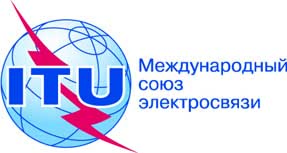 ПЛЕНАРНОЕ ЗАСЕДАНИЕДополнительный документ 8
к Документу 11(Add.24)-R16 сентября 2019 годаОригинал:	английский/
испанскийГосударства – члены Межамериканской комиссии по электросвязи (СИТЕЛ)Государства – члены Межамериканской комиссии по электросвязи (СИТЕЛ)ПРЕДЛОЖЕНИЯ ДЛЯ РАБОТЫ КОНФЕРЕНЦИИПРЕДЛОЖЕНИЯ ДЛЯ РАБОТЫ КОНФЕРЕНЦИИПункт 10 повестки дняПункт 10 повестки дня